令和２年２月２８日保護者の皆様へ岸和田市立山直北幼稚園園  長　　松岡　みどり新型コロナウイルス感染症に係る臨時休業について平素は幼稚園の教育活動に対し、ご理解、ご協力を賜りありがとうございます。別紙、教育委員会からの通知文の通り、新型コロナウイルスの感染予防の観点から、本園におきましても３月２日から３月２４日まで、臨時休業とします。お子様を感染から守るための措置ですので、ご理解いただきますとともに、不要不急の外出は控えるようお願いします。尚、臨時休業期間中、各ご家庭への連絡につきましては、【山直北小学校幼稚園はなまるメール配信システム】及び【山直北幼稚園ホームページ】に記載させていただきますので、ご覧いただきますよう、よろしくお願いします。　保護者の皆様には、急な決定にご心配、ご迷惑をおかけしますこと、大変申し訳ありません。ご理解、ご協力の程、よろしくお願いします。記１ 幼稚園修了式について現時点では実施する予定ですが、感染拡大防止のために式全体の時間を短縮し、必要最小限の人数で実施します。そのため、保護者２人までの参加でお願いします。（ただし、昨日配布、年長児保護者様へのおたより通り、椅子は一家庭１席です。）　修了式当日は、年長児のみの登園となります。（年中児・年少児のお子様は、幼稚園はお休みです。）２ 子どもの居場所が確保できない場合について基本的にはご家庭で過ごしていただきますようお願いします。ただし、ご家庭の事情等でどうしても園児の居場所が確保できない場合に限り、幼稚園で受け入れを行います。≪受け入れ時間≫　　幼稚園 ８時３０分～１４時　　※アフタースクールも利用できます。登園する場合は、保護者送迎のもと、幼稚園内まで必ず、お子様を送り届けていただきますよう、お願いします。持ち物は通常保育時と同様、お弁当、タオル、歯ブラシ、コップ、カラー帽子です。３ 幼稚園のアフタースクール（預かり保育）についてご家庭の事情等により、１４時以降から１６時３０分、または１８時について、利用できます。アフタースクールをご利用の方は、おやつ、年中・年少は午睡用バスタオルを持たせてください。４．年中児・年少児、学期末の持ち帰り品について　園の方で準備の上、受け渡し方法などについては、後日、本園ホームページhttp://kishiwada.ed.jp/yamadaikita-k/　にてお知らせします。ご理解の程、よろしくお願いします。※メール配信システムに登録されていない保護者様は、ご登録の程、よろしくお願いします。※メール配信だけでなく、山直北幼稚園ホームページにて、随時、情報を更新します。こちらは、登録しなくてもご覧いただけます。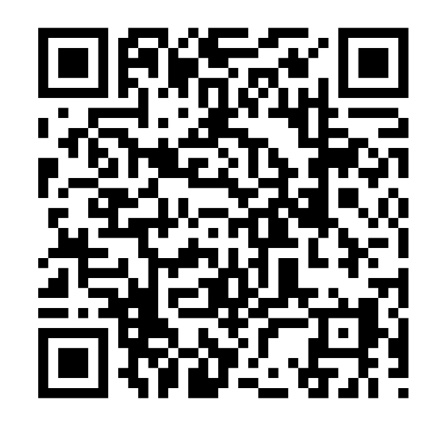 http://kishiwada.ed.jp/yamadaikita-k/以上、よろしくお願いします。